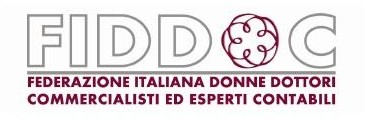 Corso pratico : GDPR e Fatturazione elettronicaSede ODCEC Piazza De Martiri 30  - 80128 Napoli 20-26 Novembre e 4 Dicembre 2018Il/La sottoscritto/aChiede l’iscrizione al corso su indicato.Ordine di Appartenenza…………………a tal fine conferma di aver effettuato il versamento della corrispondente quota attraverso Bonifico IBAN   IT63U0335901600100000109015 intestato alla Federazione Italiana Donne Dottori commercialisti - Indicando la seguente causale :“Corso Pratico GDPR e Fatturazione elettronica””Al fine si allega copia del bonifico effettuato.Autorizza al trattamento dei propri dati personali ai sensi della GDPR 2016/679DATA	FIRMASede: Via Boezio, n. 17 – 80124 NAPOLITel. 081 5702778 fax 081 5702778 mail: fiddoc@virgilio.itDATI ANAGRAFICIDATI ANAGRAFICINOMENOMECOGNOMECOGNOMECODICE FISCALECODICE FISCALENATA AILDOMICILIO FISCALEDOMICILIO FISCALEVIAN° CIVICOCAP E CITTA’CAP E CITTA’TELEFONOFAXE-MAILCELLULAREINDIRIZZO STUDIOINDIRIZZO STUDIOVIAN° CIVICOCAP E CITTA’CAP E CITTA’TELEFONOTELEFONO